                                 COMPRENSORIO ALPINO “ALPI LECCHESI”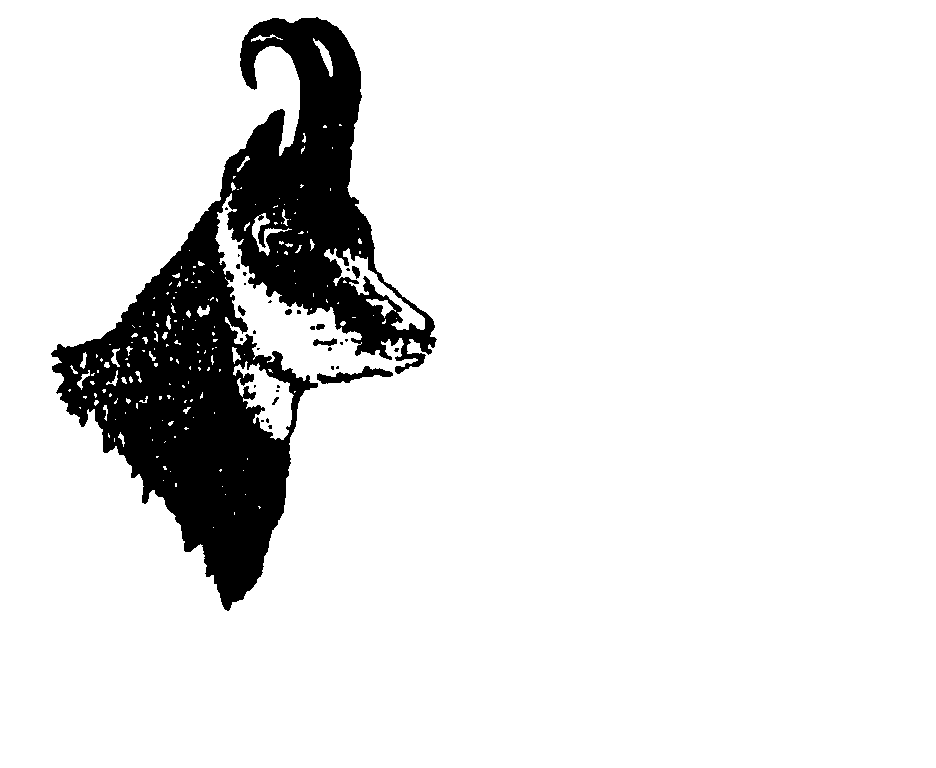                  Via S.Pertini 11  e-mail: segreteria@alpilecchesi.com   certificata: postmaster@pec.alpilecchesi.com                                23822 Bellano (LC)  C.F.92018960135  Fax 0341/810469 --------------------------------------------------------------------------------------------------------------------------------------------------------------------------------------VERBALE DELLA 6° RIUNIONE DEL COMITATO DI GESTIONE CAC "ALPI LECCHESI" del 26.07.2018ASSENTI GIUSTIFICATI:  MAZZINA PIETROASSENTI INGIUSTIFICATI:  BUZZELLA WALTER, GIANOLA ROBERTO,SANELLI SANDRO, BEZZI EMANUELEPRESENTE ALTRESI’  DENTI GIACOMO, COORDINATORE SETTORE MONTE MUGGIOORDINE DEL GIORNOLettura e approvazione del verbale precedenteValutazione proposte zone girata cinghialeValutazione piano abbattimento camoscio.Posta, varie ed eventualiAL PUNTO 1: Il Presidente Cendali legge il verbale della seduta precedente .Il Verbale è approvato all’unanimità.AL PUNTO 2:Il Presidente Cendali comunica che sono pervenute delle zone per la caccia in girata da tutti i settori tranne che per il settore Agrella che non ritiene necessario fare la caccia in girata. Tutte le richieste delle zone verranno inviate a UTR BRIANZA per essere da loro approvate.AL PUNTO 3:Il Presidente Cendali legge la proposta di piano di abbattimento camoscio redatto dal Dott. Carlini che verrà inviato a UTR BRIANZA.Il piano viene approvato all’unanimità.AL PUNTO 4:Il Presidente Cendali sostiene che a suo parere i piani di abbattimento del cinghiale ad oggi sono da suddividere in base alla presenza sul territorio che si deve riferire ai censimenti effettuati e come precisato nel decreto di apertura alla specie redatto da UTR Brianza , e quindi come di seguito indicato:18  capi  zona omogenea AGRELLA,    17 capi  zona omogenea VAL MARCIA e   18 capi  zona omogenea MONTE  MUGGIO.Ad oggi la zona omogenea M. Muggio è vicina al piano di abbattimento con 13 capi abbattuti e Cendali sostiene che una volta raggiunto il piano  non dovrà chiedere ulteriori capi alle altre zone sino alla fine di ottobre per dare la possibilità di cacciare il cinghiale anche a cacciatori che risiedono in territori ove la densità è minore ma che devono avere l’opportunità di farlo dato che la stagione si protrae sino alla fine di gennaio. Qual ora dopo questo periodo la realizzazione del piano complessivo per il settore Valsassina fosse insoddisfacente si potrà valutare una nuova redistribuzione dei capi sulle zone omogenee.Si passa ora alla votazione di questa proposta del Presidente Cendali:FAVOREVOLI :	CENDALI PAROLI GIANOLA CASSIN CIPELLIASTENUTO :	MAZZINACONTRARIO :	VERGOTTTINI Si approva a maggioranza la decisione.Il Segretario Cipelli comunica che il Sig. Memeo Miraldo ha chiesto da tempo un contributo di euro 1000,00 per la gestione del poligono facendo riferimento sia a questa stagione che a quella passata e che è necessario dare una risposta in tempi ragionevoli.Si passa alla votazioneFAVOREVOLI: CIPELLI, che si dichiara favorevole ma che vada rivista l’entità del contributo in quanto lo giudica eccessivo.CONTRARI :TUTTI GLI ALTRI PRESENTIIl presidente Cendali comunica che per tutti i contributi vuole aspettare la fine dell’anno per sapere a quanto ammontano i danni da cinghiale da erogare e capire la capienza del bilancio.Il Segretario Cipelli informa i presenti circa il contributo generico richiesto dal responsabile della cella di Dervio per la gestione e pulizia della cella degli ungulati, per la quale sarebbe utile anche l’acquisto di una idropulitrice per una spesa modesta, e fa osservare che la mole di lavoro rispetto agli anni in cui la specie cinghiale non era cacciabile è enormemente superiore e spesso i cacciatori non mostrano sufficiente rispetto per le normali regole di buona educazione ed igiene, per cui un contributo sarebbe pienamente giustificato. Sottolinea  inoltre la qualità del lavoro svolto dal responsabile che ha garantito condizioni igieniche e gestione di tutto il materiale necessario che hanno suscitato il plauso generale.Ribadisce poi  che le quote associative versate dagli ungulatisti coprono abbondantemente tutte le spese complessive riferite alla gestione della caccia agli ungulati con notevole avanzo positivo e che quindi da sempre hanno indirettamente garantito condizioni di caccia più che soddisfacenti per le altre specializzazioni; ritiene quindi più che giustificate le richieste di cui sopra.FAVOREVOLI :	CIPELLICONTRARI :	GLI ALTRI PRESENTIIl Presidente Cendali comunica che il Sig. Cavalli se avesse dei problemi per la gestione della cella di Dervio, può restituire le chiavi e sarà nominato di conseguenza un altro Responsabile .Cipelli fa presente che indipendentemente dall’incarico di responsabile, è necessario che il sig. Cavalli abbia la disponibilità di una chiave in quanto nominato sostituto del coordinatore ai sensi del vigente RUP e quindi delegato alla firma delle schede biometriche.Alle ore 22.30, non avendo più nulla da discutere, la riunione si conclude.Il Segretario                                                                                                                  ll presidenteGianni Cipelli                                                                                                               Marco CendaliN.Cognome e nomeRappresentante de…PresentiAssenti1Buzzella WalterRegioneX2Gianola RobertoComunità Montana Valsassina Val Varrone Val d'Esino e RivieraX3Cendali MarcoFederazione Italiana della CacciaX4Mazzina PietroFederazione Italiana della CacciaX G5Paroli GiovanniFederazione Italiana della CacciaX6Sanelli SandroFederazione Italiana della CacciaX7Vergottini ValentinoFederazione Italiana della CacciaX8Cipelli GianniCAIX9Cassin MartaCAIX10Gianola CarloEnte Nazionale Cinofilia ItalianaX11Bezzi EmanueleColdirettiX12Mazzina BrunoColdirettiXTotale75